Email Signature TemplatesHow to Create an Email SignatureStart in Microsoft WordHyperlinking and other functions are easier in a Microsoft Word document or an Outlook email than in the Signatures window, so start by copying and pasting your preferred template into a Word doc or email body.Edit HyperlinksThe templates above include hyperlinks on underlined text and images, so be sure to update those for your department if needed.Insert Your Signature into OutlookCopy and paste your signature into Signatures in Outlook by following these instructions.Insert Your Signature into ExchangeYour email signature will not automatically update on Microsoft Exchange when you update it on your local device. To edit your email signature on Microsoft Exchange:Click on the gear icon to open the Settings dropdown, then select Options: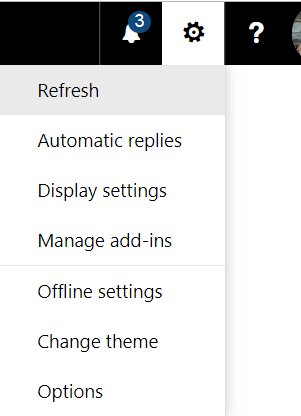 On the left side, in the Layout section at the end, select “Email signature” to open the signature pane: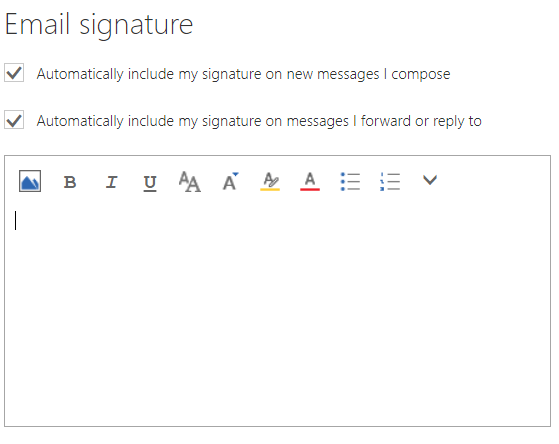 You can add images by clicking on the mountain icon in the upper left of the signature pane, but you will need to save your images as individual files first. Rich Email Signature (Desktop only)Cross-Platform Signature (Mobile and Desktop)Option 1:The only required items are your name, position title, and “James Madison University,” which may be written in plain text or as a wordmark image.Jane DoeSenior Director of University Advancement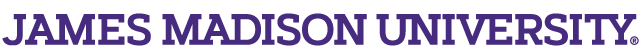 Jane DoeSenior Director of University AdvancementJames Madison UniversityOption 2:This is a recommended signature.Jane DoeSenior Director of University Advancement(540) 568-5555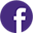 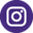 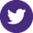 Jane DoeSenior Director of University Advancement(540) 568-5555James Madison UniversityFacebook | Instagram | TwitterOption 3:This is a recommended signature.Jane Doe | she/her/hersSenior Director(540) 568-5555University Advancement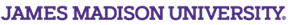 Jane Doe | she/her/hersSenior Director(540) 568-5555University AdvancementJames Madison UniversityFacebook | Instagram | TwitterOption 4:Here is an example of a JMU email signature with every option.Jane Doe | ’00, ’07 MBA, ’14 PhD | she/her/hersSenior Director of University Advancement(540) 568-5555University AdvancementAlumnae HallMSC 761291 Alumnae DriveHarrisonburg, VA 22807Jane Doe | ’00, ’07 MBA, ’14 PhD | she/her/hersSenior Director of University Advancement(540) 568-5555University AdvancementAlumnae HallMSC 761291 Alumnae DriveHarrisonburg, VA 22807James Madison UniversityFacebook | Instagram | TwitterTemplate:Copy and paste the following template into your Outlook Signatures pane and remove whatever fields you do not wish to include.See the following page for detailed instructions.[Full Name] | [degrees] | [pronouns][Title]Cell: xxx.xxx.xxx | Office: xxx.xxx.xxx | Fax: xxx.xxx.xxx[Department][Address][Full Name] | [degrees] | [pronouns][Title]Cell: xxx.xxx.xxx | Office: xxx.xxx.xxx | Fax: xxx.xxx.xxx[Department][Address]Windows:Mac:Highlight the text that you’d like to hyperlink then right clickHighlight the text that you’ve like to hyperlink, then hold “control” button + clickSelect “hyperlink”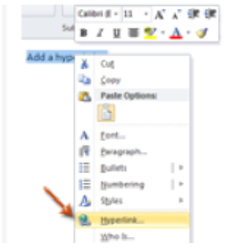 Select “hyperlink”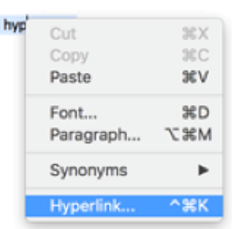 Insert the website URL that you’d like it to link to in the address bar and click “OK”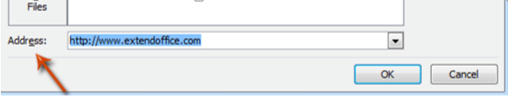 Insert the website URL that you’d like it to link to in the address bar and click “OK”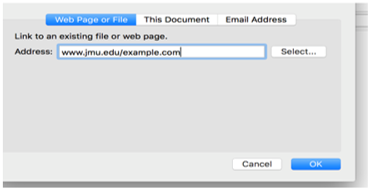 Windows:Mac:Open a New Email and click on Signature in the ribbon: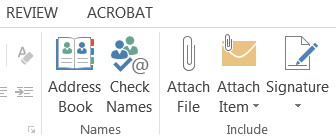 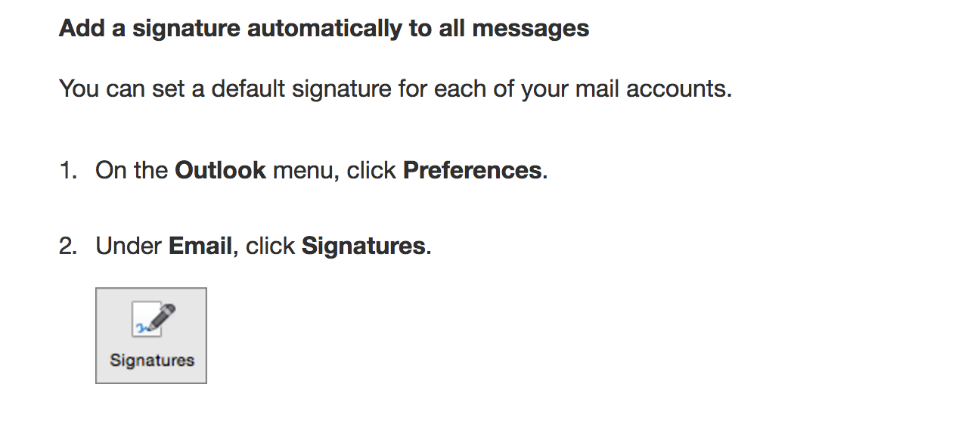 Select “Signatures…” from the dropdown, and you will have the option to delete, add, or edit your signatures.Just paste your signatures from Word into your signature block, and you’re done!Copy and paste your signature from Word into your signature block, and you’re done! 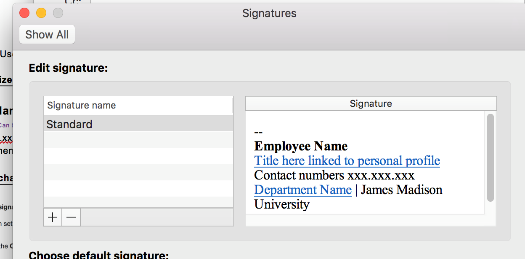 